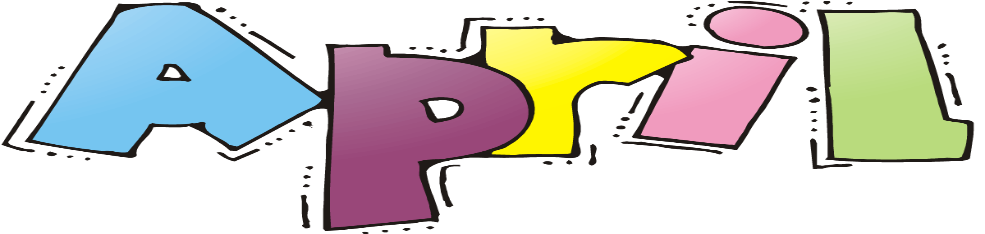 Fourth Grade NewsletterEnglish Language ArtsReading     This month our classes will launch Historical Fiction Book Clubs. Throughout this unit students will develop their reading skills by growing ideas about characters, determining themes, inferring within a text, comparing and contrasting texts, as well as talking and writing about reading. Writing      April is poetry month, and we will be launching our poetry writing unit. Throughout this unit, students will learn about the different kinds of poems and their characteristics as well as different types of figurative language. The unit will conclude with each student publishing a poem for the Annual P.S. 177 Poem Anthology. Math     This month in math we are learning Geometry. Students are learning different shapes, lines, and angles. Throughout this unit students will be learning how to accurately use a protractor to measure and draw angels. Along with our Go Math chapters we are also incorporating test prep which reviews material from all the units taught. This will help prepare students for the upcoming math state examsWord problems are an important part of our curriculum! We use the Problem Solving steps as a tool to help guide the students through the word problems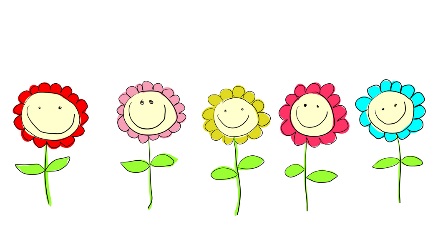 ContentSocial Studies  Our next unit will focus on local and state government of the United States.ScienceWe will be focusing on preparing the students for the Science State test. We will be reviewing adaptations, food chains, life cycles, matter and energy.May 22nd- May 31st ,2019      Performance TestJune 3rd, 2019                         Written sectionCheck website for past testshttp://www.nysedregents.org/grade4/science/home.htmlImportant DatesApril 2nd & 3rd NYS ELA ExamApril 9th  NYSESLAT SpeakingApril 9th  Trip to Botanical GardenApril 19th – 26th Spring Break – No School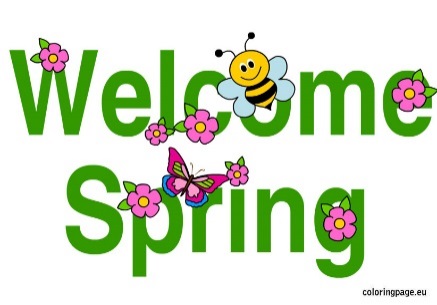 